День победыПо случаю великого праздника Победы в школе прошел ряд мероприятий, в числе которых:  выставка рисунков,  уроки мужества, участие в акции «Доброе  утро,  ветеран»,  концерт и живой коридор.6 мая на уроках мужества присутствовали  гости:  Кудрявцева Таисия Михайловна – несовершеннолетний узник; Игнатов Михаил Семёнович,  Красильникова Анна Павловна, Харлан Антонина Яковлевна – труженики тыла, которые рассказали  учащимся о суровых днях  Великой Отечественной войныДалее мероприятие продолжилось в актовом зале школы. Перед гостями выступили учащиеся. 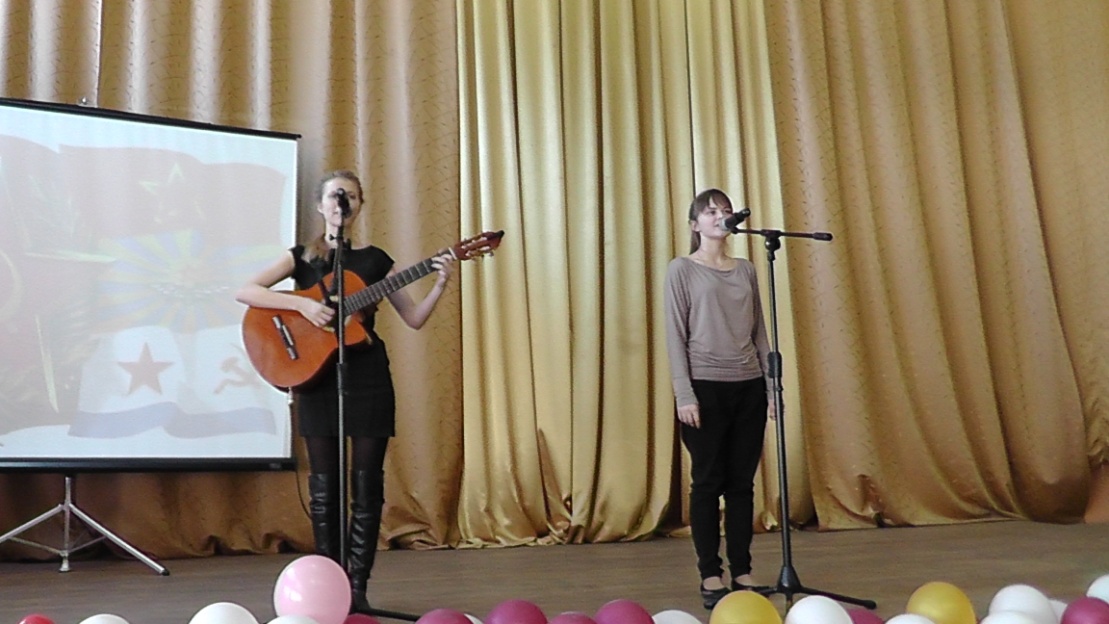 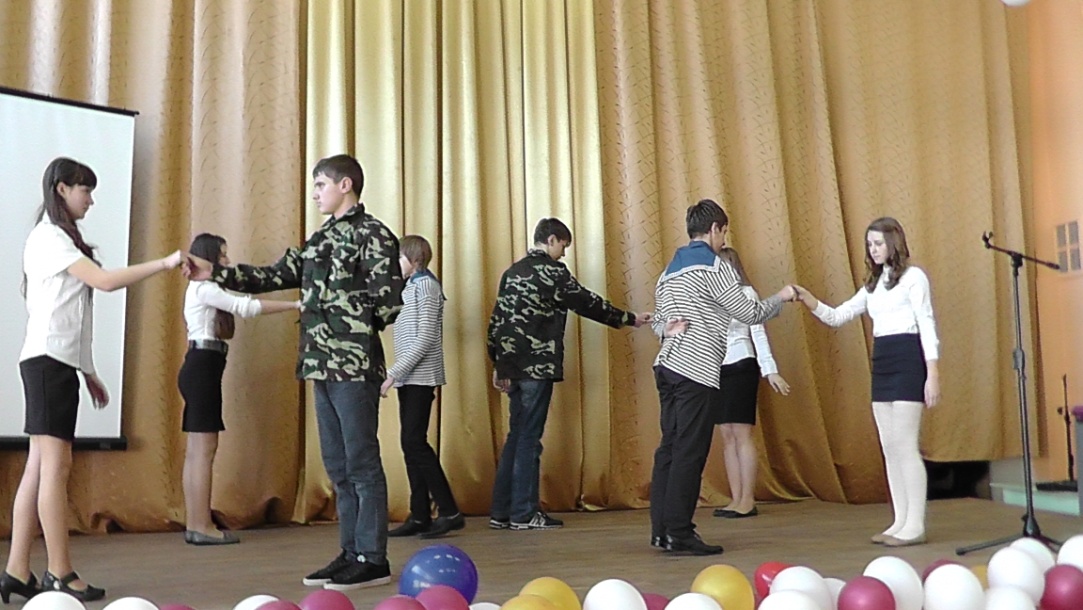 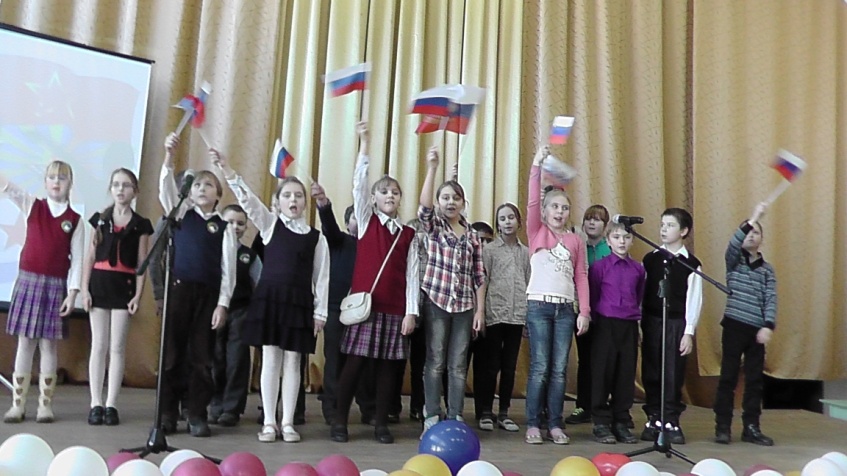 Встреча закончилась чаепитием.7 и 8 мая учащиеся школы изготовили и подписали для ветеранов ВОВ поздравительные открытки, которые были разложены по почтовым ящикам, а так же вручены лично.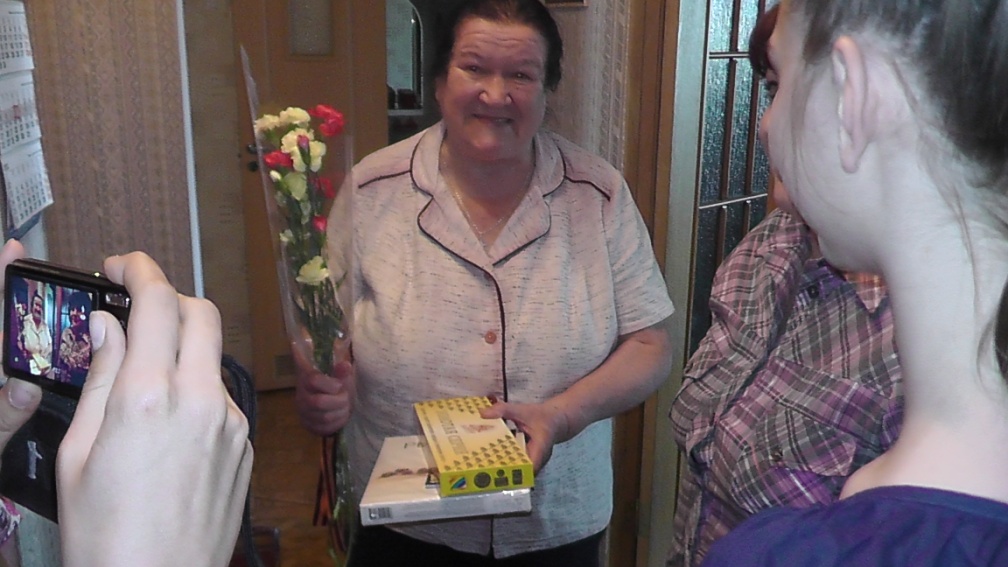 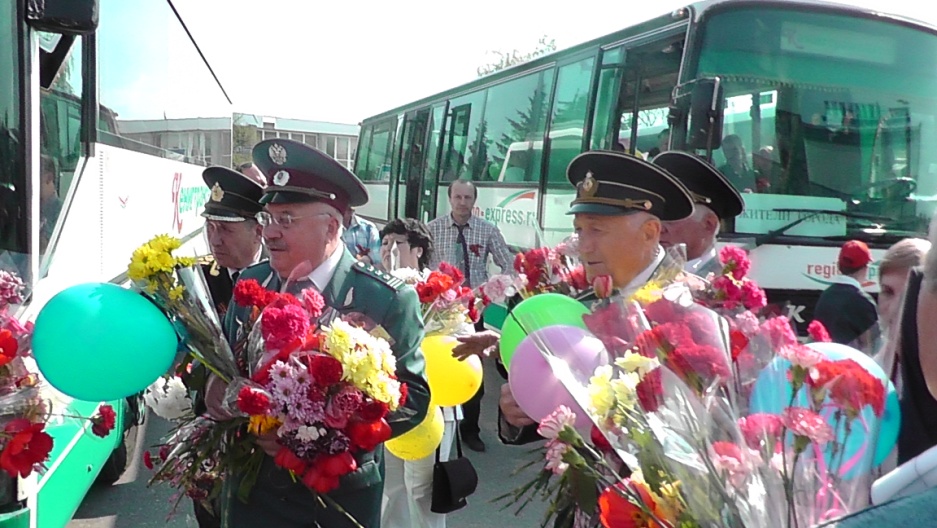 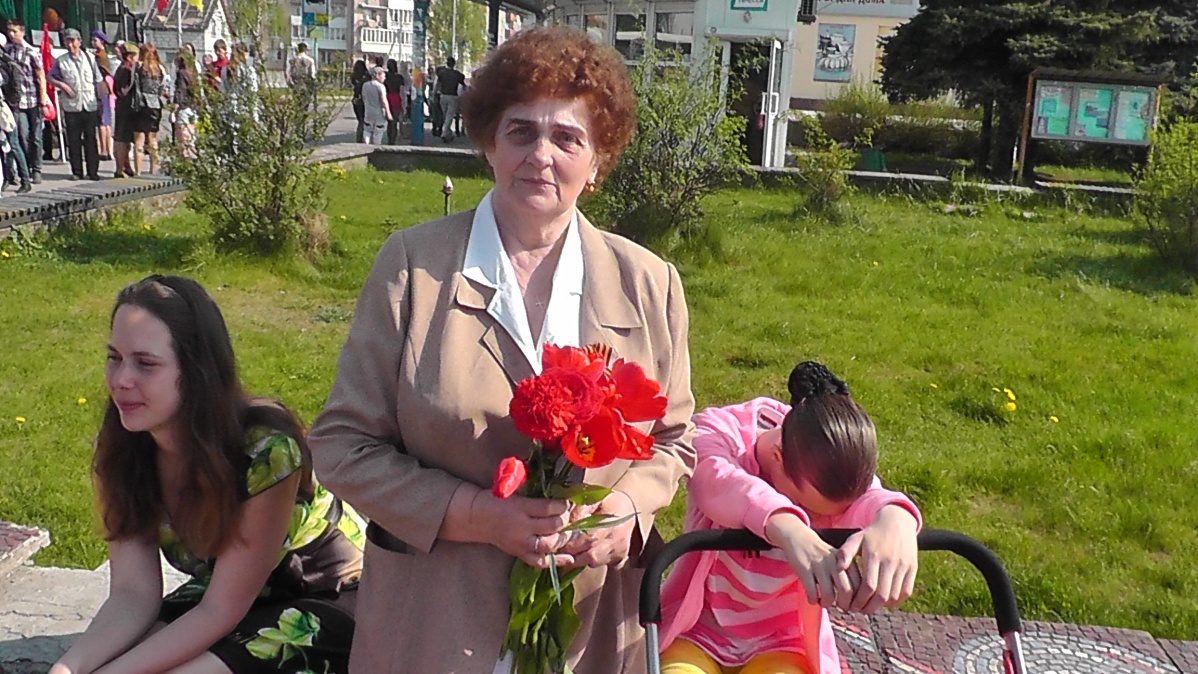   9 мая, по традиции, школьники стояли живым коридором на центральной улице города, встречая парад ветеранов цветами.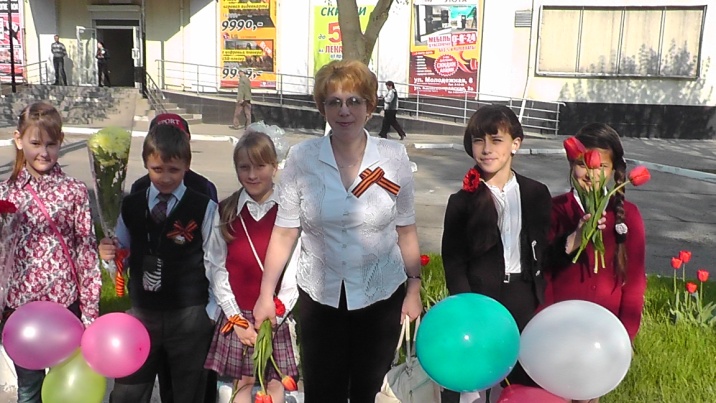 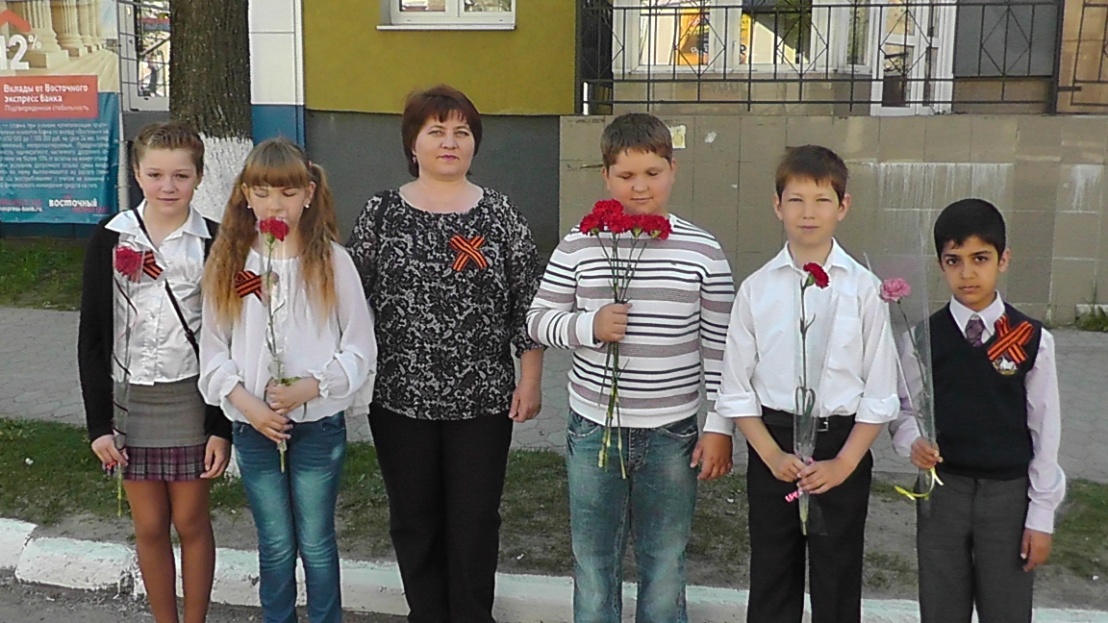 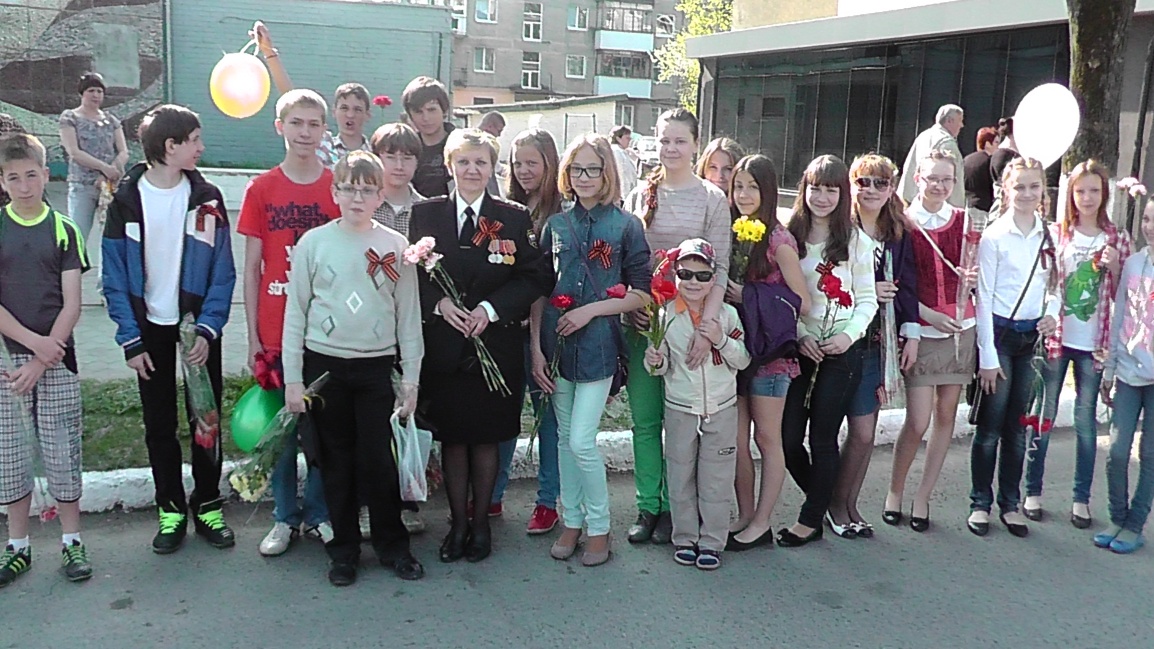 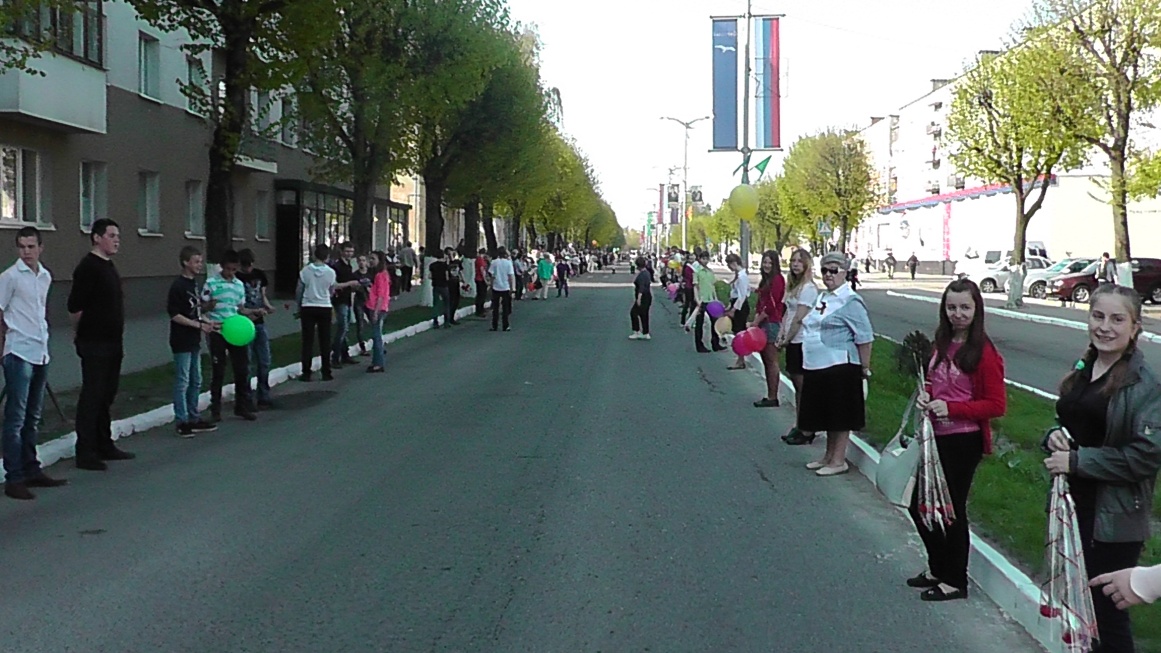 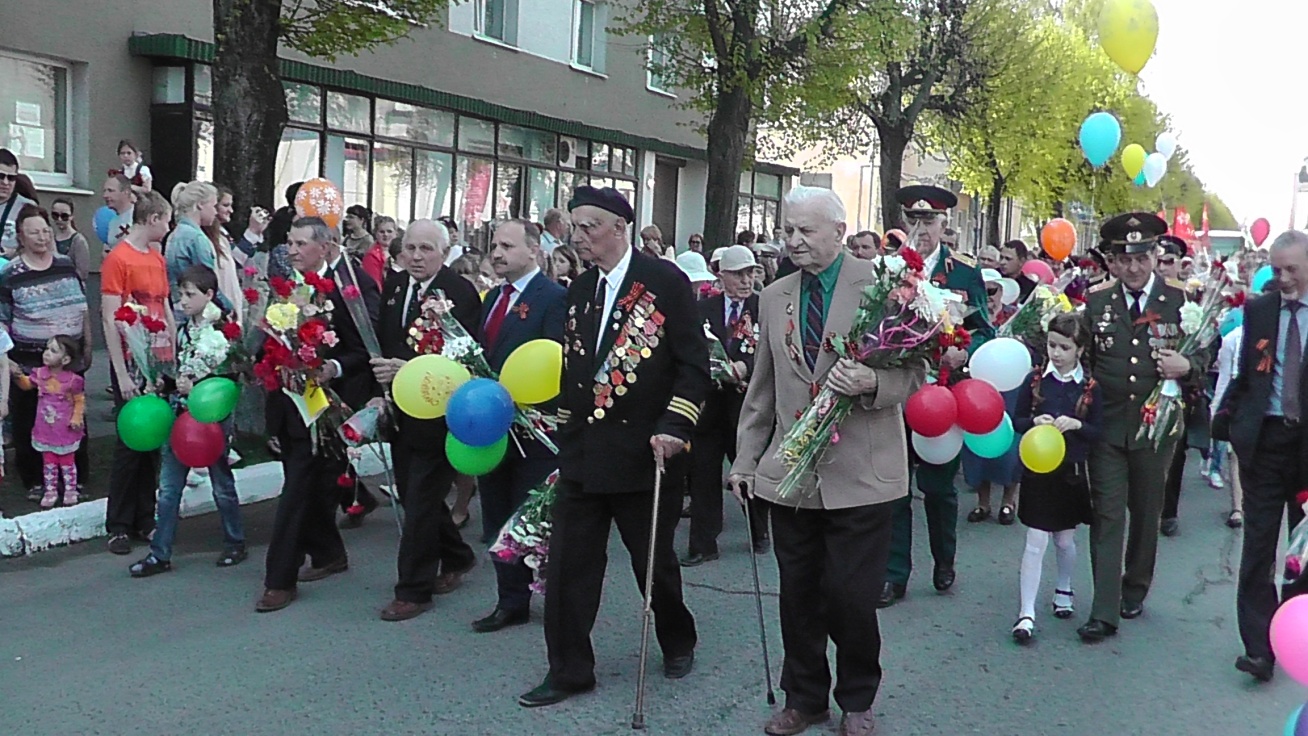 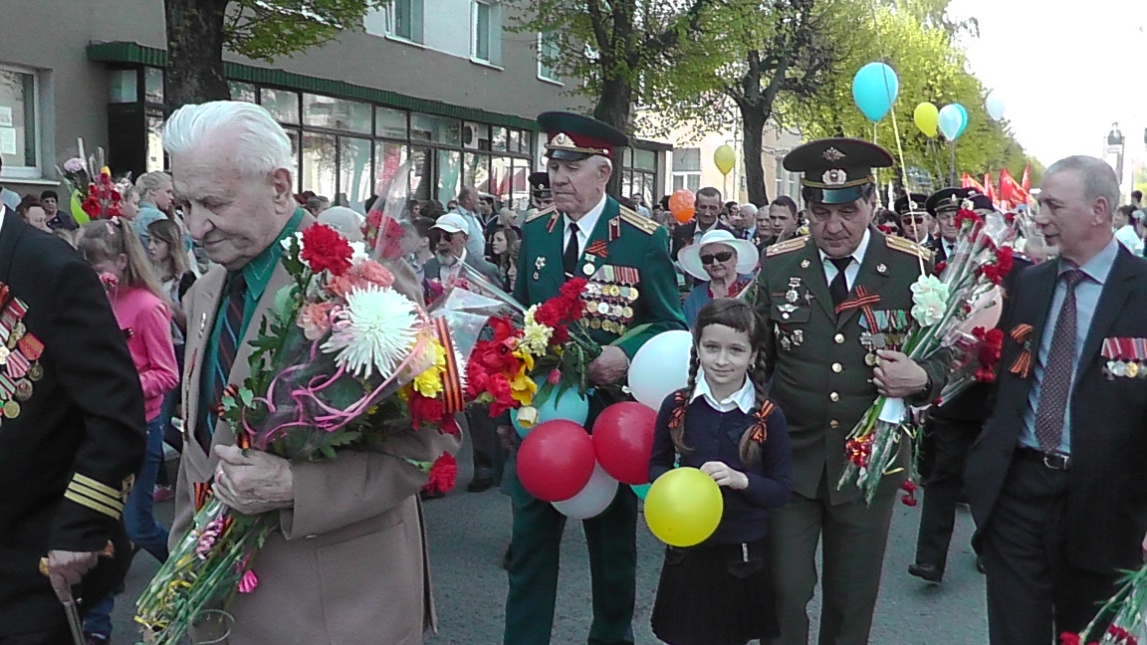 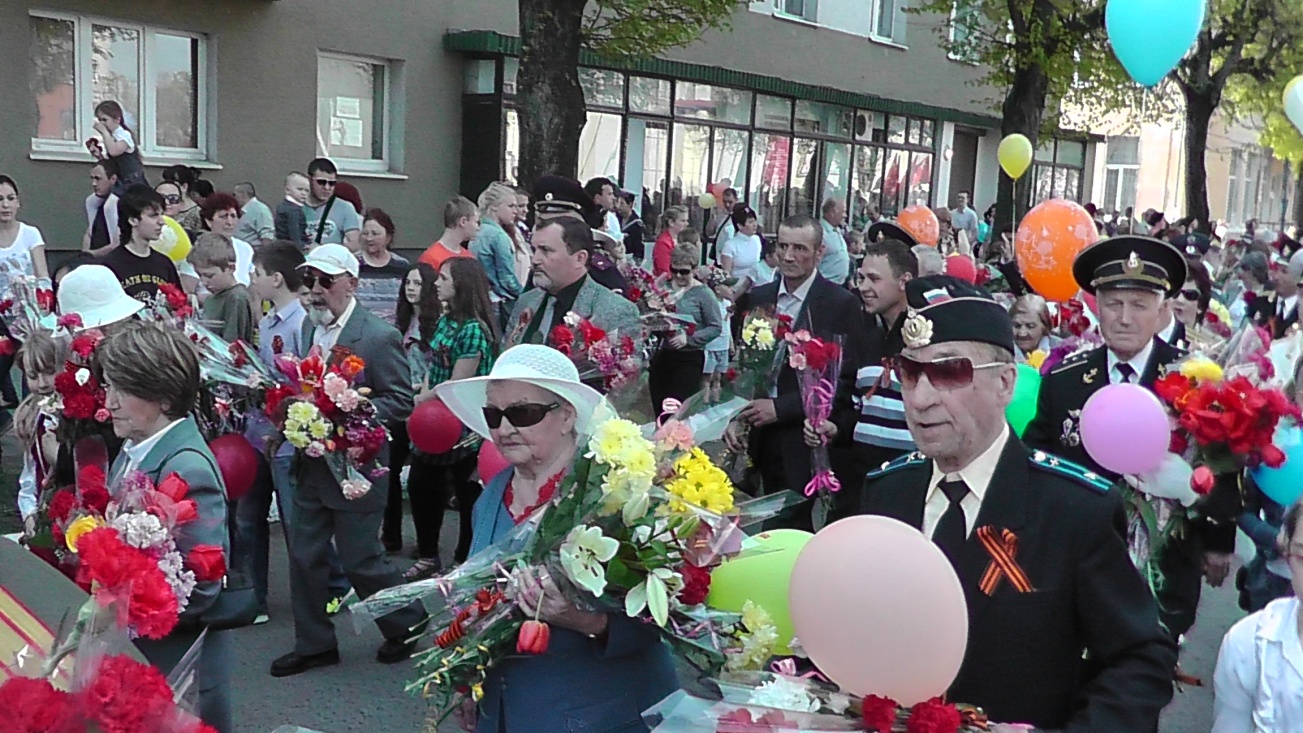 Какими путями прошли вы, солдаты,Какие преграды сумели сломить!Стираются лица, стираются даты —Военных дорог никогда не забыть!Педагог-организатор В.А. Гурина